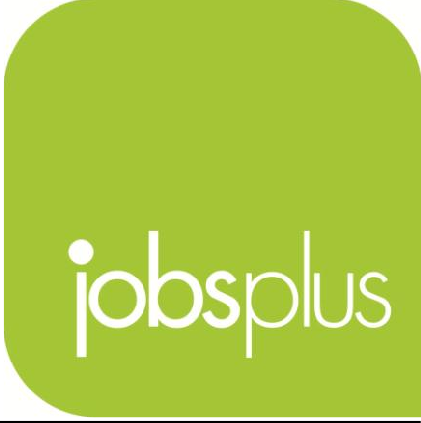 Appendix BRequest to access Jobsplus clients and/or Jobsplus employees for research purposesRequest to access Jobsplus clients and/or Jobsplus employees for research purposes(i) Personal Details of Researcher (i) Personal Details of Researcher Name:Surname:ID:Postal Address:On behalf of:(ii) Contact Information of Researcher (ii) Contact Information of Researcher Telephone/ Mobile:Email:(iii) Research Information(iii) Research InformationResearch Title:Purpose of Research: (Describe the reason for carrying out your research or	attach	an	existing research proposal)Purpose of Research: (Describe the reason for carrying out your research or	attach	an	existing research proposal)Purpose of Research: (Describe the reason for carrying out your research or	attach	an	existing research proposal)Purpose of Research: (Describe the reason for carrying out your research or	attach	an	existing research proposal)Purpose of Research: (Describe the reason for carrying out your research or	attach	an	existing research proposal)Which target group you wish to access? (Jobsplus clients and/or Jobsplus employees)Which target group you wish to access? (Jobsplus clients and/or Jobsplus employees)Information required from Jobsplus through interviews/questionnaire:Method of Research:Sampling description (including sampling population and sample size):List of client/s and/or Jobsplus employees which the researcher wishes to access:Research Deadline:Analysis is planned to be finalized by:(iv) Submission of report(iv) Submission of reportWhen the analytical study is finalized, a maximum period of one month is being provided for the researcher to provide the Labour Market Analysis Unit with acopy of the report (either a soft copy to: research.jobsplus@gov.mt, or a hard copy to the: Jobsplus, Labour Market Analysis Unit, Hal Far Road, Hal Far, BBG 3000).If a private researcher’s/ company’s request is to be utilized as part of a presentation, a copy of the slide/s (either a soft copy or a hard copy) is to be presented to the Labour Market Analysis Unit. When the analytical study is finalized, a maximum period of one month is being provided for the researcher to provide the Labour Market Analysis Unit with acopy of the report (either a soft copy to: research.jobsplus@gov.mt, or a hard copy to the: Jobsplus, Labour Market Analysis Unit, Hal Far Road, Hal Far, BBG 3000).If a private researcher’s/ company’s request is to be utilized as part of a presentation, a copy of the slide/s (either a soft copy or a hard copy) is to be presented to the Labour Market Analysis Unit. (v) Publication (v) Publication When including data/information collected from Jobsplus, the researcher must include the following disclaimer in his/her study:“The responsibility for the opinions expressed in this publication rests solely on the author(s), and the publication does not constitute an endorsement by Jobsplus of theopinions expressed in it‟.When including data/information collected from Jobsplus, the researcher must include the following disclaimer in his/her study:“The responsibility for the opinions expressed in this publication rests solely on the author(s), and the publication does not constitute an endorsement by Jobsplus of theopinions expressed in it‟.(vi) Declaration by researcher (vi) Declaration by researcher “I hereby declare that all information provided in this information form is true and correct. I agree to abide by the policies outlined by Jobsplus. All information requested is to be utilized solely for research purposes” Signature:  Date:“I hereby declare that all information provided in this information form is true and correct. I agree to abide by the policies outlined by Jobsplus. All information requested is to be utilized solely for research purposes” Signature:  Date:(vii) Declaration by Company Director (if applicable)(vii) Declaration by Company Director (if applicable)